Witam serdecznie uczestników koła bajkoterapii !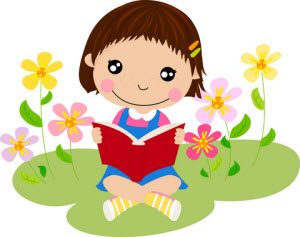  zapraszam do przeczytania  bajki terapeutycznej  Marii Molickiej  pt. „Bajka o mróweczce”.Cel: zaakceptowanie siebie, kształtowanie pozytywnych cech (odwaga), docenianie osiągnięć własnych i innych osób, uwrażliwienie na rozumienie innych, kształtowanie empatii. 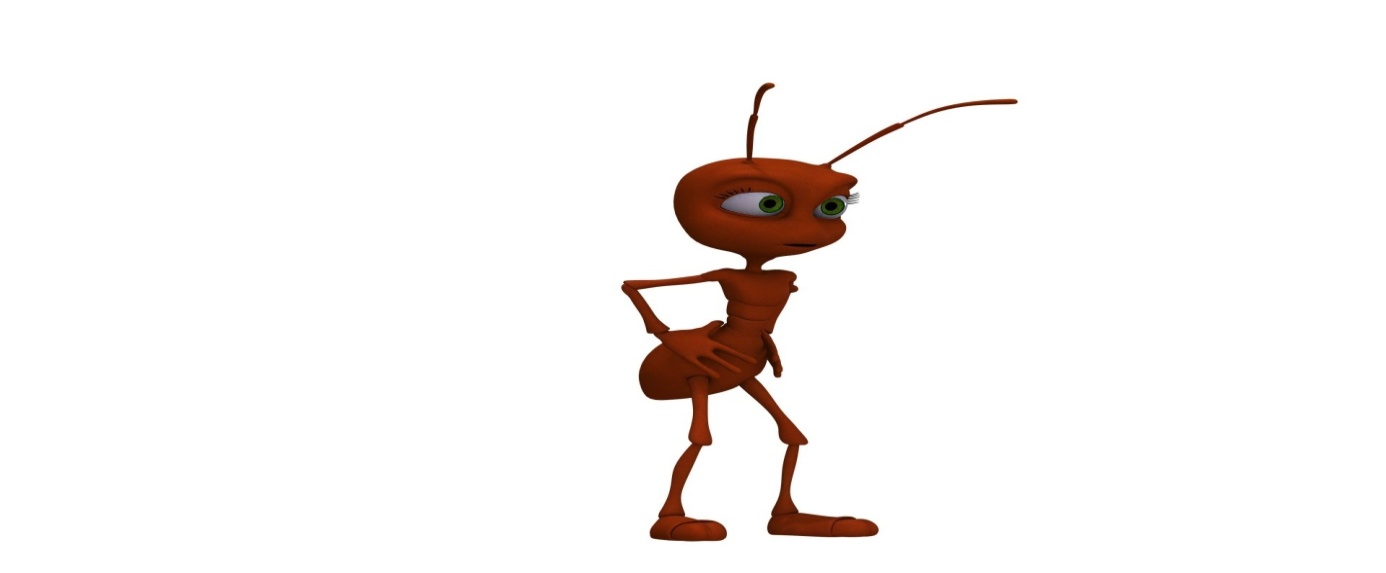     Mała mróweczka rozpoczęła naukę w klasie pierwszej. Od samego początku nie mogła sobie poradzić z zadaniami, jakie mają mrówki w szkole. Uczą się podnosić, a potem transportować różne rzeczy. 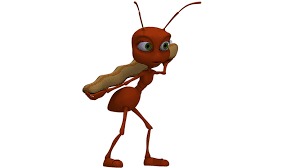 Nauka jest ciężka, codziennie noszą na swych grzbietach patyki, listeczki, gałązki, poziomki, jagody, a także uczą się, jak je pakować, by się nie zniszczyły. Mrówka była bardzo pracowita, bardzo chciała otrzymywać dobre oceny, ale co z tego - była bardzo malutka, taka tyciu, tyciusieńka i nie mogła udźwignąć tych wszystkich ciężarów. Inne silniejsze i większe dobrze sobie radziły, tylko ona zawsze zostawała w tyle. Mrówki przezywały ją, wyśmiewały się z niej. Bardzo się tym martwiła, chodziła zasmucona. Bała się lekcji i tego, że nie udźwignie zadanego ciężaru i dostanie znowu jedynkę. Najchętniej by w ogóle nie chodziła do szkoły. Wstydziła się złych stopni i tego, że jest taka słaba. Koleżanki mrówki niechętnie się z nią bawiły, nawet nie chciały z nią siedzieć w jednej ławce. Pewnego dnia przez las szedł groźny wielkolud, wymachiwał kijem na wszystkie strony i niszczył wszystko, co było na jego drodze. Natknął się na mrowisko i kijem zaczął wiercić w nim dziury. Ziemia zadrżała, zaczęły walić się w mrowisku domy, szkoły, wszystkie mrówki z przerażeniem patrzyły, jak ich praca jest niszczona. Trzeba się było bronić, więc solidarnie wszystkie razem zaatakowały intruza. Pogryziony, jak niepyszny uciekł, gdzie pieprz rośnie. Ucieszone mrówki wróciły do mrowiska. Okazało się po chwili, że wiele domów i ulic zostało zniszczonych, a także cenne przedmioty, między innymi malutka złota korona królowej. Lament wielki zapanował w mrowisku. Przecież królowa nie może rządzić bez korony! Rozpoczęły się poszukiwania. Korony jednak jak nie było, tak nie było. Wszystkie tunele, poza jednym, zostały sprawdzone. Do tego ostatniego nikt nie mógł wejść. Tunel wił się głęboko w ziemi, był bardzo wąski, ciemny, niebezpieczny. Mógł w każdej chwili się zawalić i pogrzebać na zawsze śmiałka. Nikt więc nie próbował tam wejść. Tylko mała mróweczka zdecydowała się na ten odważny krok. I po chwili już wąskim korytarzem schodziła niżej i niżej. Dookoła był mrok, czuła wilgotną ziemię. Wolno sprawdzała każdy odcinek drogi. Niczego poza ciemnością tam nie było. Jednak się nie zniechęcała, schodziła coraz głębiej. Zatrzymała się na chwilę, by otrzeć pot z czoła, i wtedy zobaczyła, że coś połyskuje. Pochyliła się. Znalazła koronę. Ucieszona wracała jak na skrzydłach. Wszyscy ją podziwiali. To przecież dzięki jej odwadze królowa mogła z powrotem rządzić mrowiskiem, mrówki chodzić do szkoły, a robotnice pracować. - Jesteś niezwykle dzielna - powiedziała królowa, wręczając jej order odwagi. Gratulacjom, uściskom nie było końca. A ci, którzy kiedyś się z niej wyśmiewali, teraz wstydzili się tego okropnie. Bo nie jest ważne, czy się jest dużym, czy małym, czy nosi się duże, czy małe ciężary. A co jest ważne? Zastanówcie się i porozmawiajcie z rodzicami.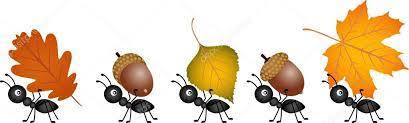 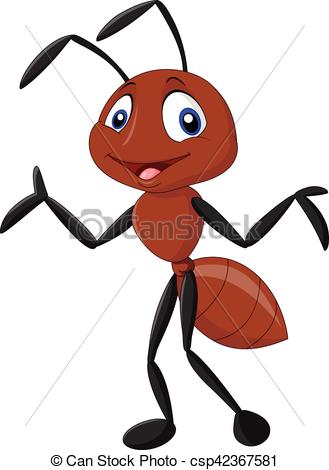 Kolorowanka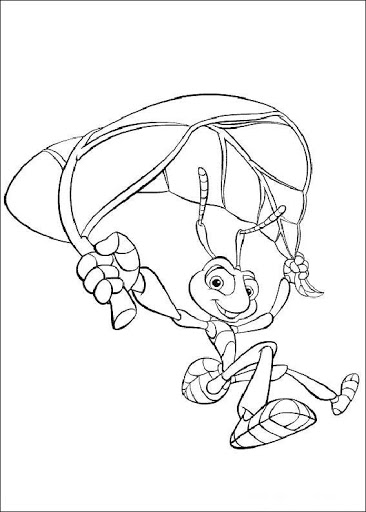 